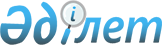 Темір ауданының 2016-2018 жылдарға арналған бюджетін бекіту туралы
					
			Мерзімі біткен
			
			
		
					Ақтөбе облысы Темір аудандық мәслихатының 2015 жылғы 23 желтоқсандағы № 291 шешімі. Ақтөбе облысының Әділет департаментінде 2016 жылғы 22 қаңтарда № 4691 болып тіркелді. 2017 жылдың 1 қаңтарына дейін қолданыста болды      Қазақстан Республикасының 2008 жылғы 4 желтоқсандағы Бюджет кодексінің 9 бабына, Қазақстан Республикасының 2001 жылғы 23 қаңтардағы "Қазақстан Республикасындағы жергілікті мемлекеттік басқару және өзін – өзі басқару туралы" Заңының 6 бабына сәйкес Темір аудандық мәслихаты ШЕШІМ ҚАБЫЛДАДЫ:

      1. Темір ауданының 2016 – 2018 жылдарға арналған бюджеті тиісінше 1, 2 және 3–қосымшаларға  сәйкес, оның ішінде 2016 жылға мынадай көлемде бекітілсін:

      1) кірістер                                          5 132 408,5 мың теңге;

      оның ішінде:

      салықтық түсімдері бойынша                        3 399 807 мың теңге;

      салықтық емес түсімдер бойынша                        2 213,4 мың теңге;

      негізгі капиталды сатудан түсетін

      түсімдер                                          5 000 мың теңге;

      трансферттер түсімдері бойынша                        1 725 388,1 мың теңге;

      2) шығындар                                          5 155 940,3 мың теңге;

      3) таза бюджеттік кредиттеу                         276 627 мың теңге;

      оның ішінде:

      бюджеттік кредиттер                              292 331 мың теңге;

      бюджеттік кредиттерді өтеу                        15 703,9 мың теңге;

      4) қаржы активтерімен жасалатын

      операциялар бойынша сальдо                        0 мың теңге;

      оның ішінде:

      қаржы активтерін сатып алу                        0 мың теңге;

      5) бюджет тапшылығы                              – 300 158,8 мың теңге;

      6) бюджет тапшылығын қаржыландыру                  300 158,8 мың теңге.

      Ескерту. 1-тармаққа өзгерістер енгізілді - Ақтөбе облысы Темір аудандық мәслихатының 03.03.2016 № 329 (01.01.2016 бастап қолданысқа енгізіледі); 11.04.2016 № 13 (01.01.2016 бастап қолданысқа енгізіледі); 11.07.2016 № 32 (01.01.2016 бастап қолданысқа енгізіледі); 24.08.2016 № 39 (01.01.2016 бастап қолданысқа енгізіледі);04.11.2016 № 52 (01.01.2016 бастап қолданысқа енгізіледі); 20.12.2016 № 55 (01.01.2016 бастап қолданысқа енгізіледі) шешімдерімен.

      2. 2016 жылға салықтардан түскен жалпы соманы бөлу ауданның бюджетіне мынадай мөлшерде белгіленсін:

      1) төлем көзінде кірістерге салынатын жеке табыс салығы бойынша – 100 пайыз;

      2) әлеуметтік салық бойынша – 100 пайыз;

      3) төлем көзінде салық салынбайтын кірістерге жеке табыс салығы бойынша, төлем көзінен салық салынатын шетелдік азаматтар табыстарынан ұсталатын жеке табыс салығы бойынша, төлем көзінен салық салынбайтын шетелдік азаматтар табыстарынан ұсталатын жеке табыс салығы бойынша түсімдер аудандық бюджетте толығымен есептеледі.

      3. Аудандық бюджеттің кірісіне мыналар есептелетін болып белгіленсін:

      заңды тұлғалардың және жеке кәсіпкерлердің мүлкіне салынатын салық;

      жер салығы;

      заңды және жеке тұлғалардың көлік құралдарына салынатын салық;

      бірыңғай жер салығы;

      бензинге (авиациялық бензинді қоспағанда) және дизель отынына акциздер;

      жер учаскелерін пайдаланғаны үшін төлем;

      жеке кәсіпкерлерді мемлекеттік тіркегені үшін алым;

      қызметтік жекелеген түрлерімен айналысу құқығы үшін лицензиялық алым;

      заңды тұлғаларды мемлекеттік тіркегені үшін филиалдар мен өкілдіктерді есептік тіркегені үшін алым;

      жылжымалы мүлік кепілін мемлекеттік тіркегені үшін алым;

      көлік құралдарын мемлекеттік тіркегені, сондай–ақ оларды қайта тіркегені үшін алым;

      жылжымайтын мүлікке және олармен мәмле жасау құқықтарын мемлекеттік тіркегені үшін алым;

      тіркелген салық;

      жергілікті бюджетке түсетін басқа да салықтық түсімдер;

      мемлекеттік баж;

      аудандық бюджетке түсетін салықтық емес басқа түсімдер;

      негізгі капиталды сатудан түсетін түсімдер.

      4. Қазақстан Республикасының "2016–2018 жылдарға арналған республикалық бюджет туралы" Заңының 5 бабына сәйкес жұмыс берушілер еңбекке уақытша жарамсыздығы, жүктілігі мен босануы бойынша, бала туған кезде, жерлеуге есептеген, Мемлекеттік әлеуметтік сақтандыру қорынан төленіп келген жәрдемақы сомаларының аталған қорға аударымдардың есептелген сомасынан асып түсуі нәтижесінде 1998 жылғы 31 желтоқсандағы жағдай бойынша құралған теріс сальдо ай сайын жалақы қорының 4 пайызы шегінде әлеуметтік салық төлеу есебіне жатқызылады.

      5. 2016 жылға арналған аудандық бюджетте облыстық бюджетке бюджеттiк алып қоюлардың көлемi 932 704 мың теңге сомасында көзделсiн. 

      6. Қазақстан Республикасының "2016–2018 жылдарға арналған республикалық бюджет туралы" Заңының 11 бабына сәйкес:

      2016 жылғы 1 қаңтардан бастап:

      1) жалақының ең төменгі мөлшері – 22 859 теңге;

      2) жәрдемақыларды және өзге де әлеуметтiк төлемдердi есептеу, сондай–

      ақ Қазақстан Республикасының заңнамасына сәйкес айыппұл санкцияларын, салықтарды және басқа да төлемдердi қолдану үшiн айлық есептiк көрсеткiш – 2 121 теңге;

      3) базалық әлеуметтік төлемдердің мөлшерін есептеу үшін ең төменгі күнкөріс деңгейінің шамасы – 22 859 теңге мөлшерінде белгіленгені еске және басшылыққа алынсын.

      7. Қазақстан Республикасының "2016–2018 жылдарға арналған республикалық бюджет туралы" Заңының 12 бабына сәйкес 2016 жылғы 1 қаңтардан бастап азаматтық қызметшiлерге еңбекақы төлеу жүйесiнiң жаңа моделi бойынша еңбекақы төлеу, сондай–ақ оларға лауазымдық айлықақыларына ерекше еңбек жағдайлары үшiн 10 пайыз мөлшерiнде ай сайынғы үстемеақы төлеу белгiленгені еске және басшылыққа алынсын.

      8. 2016 жылға арналған аудандық бюджетте республикалық бюджеттен мынадай мөлшерде ағымдағы нысаналы трансферттер түскені ескерілсін:

      мектепке дейінгі білім беру ұйымдарында мемлекеттік білім беру тапсырысын іске асыруға – 51 695 мың теңге;

      Қазақстан Республикасында мүгедектердің құқықтарын қамтамасыз ету және өмір сүру сапасын жақсарту жөніндегі 2012–2018 жылдарға арналған іс–шаралар жоспарын іске асыруға 4 500 мың теңге;

      жергілікті бюджеттерден қаржыландырылатын азаматтық қызметшілерге еңбекақы төлеу жүйесінің жаңа моделіне көшуге, сондай–ақ оларға лауазымдық айлықақыларына ерекше еңбек жағдайлары үшін ай сайынғы үстемеақы төлеуге – 808 221 мың теңге;

      әкімшілік мемлекеттік қызметшілердің еңбекақы деңгейін көтеруге – 71 832 мың теңге;

      жергілікті атқарушы органдардың агроөнеркәсіптік кешен бөлімшелерін ұстауға – 3 381 мың теңге;

      азаматтық хал актілерін тіркеу бөлімдерінің штат санын ұстауға – 1 727 мың теңге;

      экономикалық орнықтылықты қамтамасыз етуге – 90 691 мың теңге;

      цифрлық білім беру инфрақұрылымын құруға 7 936 мың теңге.

      Ағымдағы нысаналы трансферттердің аталған сомаларын бөлу аудан әкімдігінің қаулысы негізінде айқындалады.

      Ескерту. 8-тармаққа өзгерістер енгізілді - Ақтөбе облысы Темір аудандық мәслихатының 11.04.2016 № 13 (01.01.2016 бастап қолданысқа енгізіледі); 24.08.2016 № 39 (01.01.2016 бастап қолданысқа енгізіледі); 04.11.2016 № 52 (01.01.2016 бастап қолданысқа енгізіледі) шешімдерімен.

      8-1. 2016 жылға арналған аудандық бюджетте Қазақстан Республикасының Ұлттық қорынан Темір ауданының Шұбарқұдық кентіндегі Қызылжар-3 шағын ауданында инженерлік-коммуникациялық инфрақұрылым құрылысына 70 000 мың теңге нысаналы даму трансферттер түскені ескерілсін. Аталған нысаналы даму трансферттердің сомасын бөлу аудан әкімдігінің қаулысы негізінде айқындалады.

      Ескерту. Шешім 8-1 тармақпен толықтырылды - Ақтөбе облысы Темір аудандық мәслихатының 24.08.2016 № 39 (01.01.2016 бастап қолданысқа енгізіледі) шешімімен.

      9. 2016 жылға арналған аудандық бюджетте республикалық бюджеттен мамандарды әлеуметтік қолдау шараларын іске асыруға берілетін 48 471 мың теңге сомасында Қазақстан Республикасының Үкіметі айқындайтын талаптарға сәйкес бюджеттік кредиттер түскені ескерілсін.

      Ағымдағы нысаналы трансферттердің аталған сомаларын бөлу аудан әкімдігінің қаулысы негізінде айқындалады.

      Ескерту. 9-тармаққа өзгеріс енгізілді - Ақтөбе облысы Темір аудандық мәслихатының 04.11.2016 № 52 (01.01.2016 бастап қолданысқа енгізіледі) шешімімен.

      10. 2016 жылға арналған аудандық бюджетте облыстық бюджеттен мынадай мөлшерде ағымдағы нысаналы трансферттер түскені ескерілсін:

      балалар мен жасөспірімдерге спорт бойынша қосымша білім беруге –58 514 мың теңге;

      балалар мен жасөспірімдердің психикалық денсаулығын зерттеу және халыққа психологиялық – медициналық – педагогикалық консультациялық көмек көрсетуге – 8 552 мың теңге;

      патронат тәрбиешілерге берілген баланы (балаларды) асырап бағуға – 3 925 мың теңге;

      алып қойылатын және жойылатын ауру жануарлардың, жануарлардан алынатын өнімдер мен шикізаттың құнын иелеріне өтеуге – 12 157 мың теңге;

      Жұмыспен қамту – 2020 жол картасы картасы бойынша қалаларды және ауылдық елді мекендерді дамыту шеңберінде объектілерді жөндеуге – 13 827,7 мың теңге;

      жалпы білім беруге – 485 733 мың теңге;

      дене шынықтыру және спорт бөлімінің ведомстволық бағыныстағы ұйымдарының күрделі шығыстарына 1 435 мың теңге;

      "Жұмыспен қамту 2020 Жол картасы" Бағдарламасы шеңберінде ауылдарда, кенттерде, ауылдық округтерде, аудандық маңызы бар қалаларда инфрақұрылымды (әлеуметтік-мәдени нысандар, инженерлік-көліктік инфрақұрылым), тұрғын-үй коммуналдық шаруашылықты ағымдағы және орташа жөндеуге, абаттандыруға 7 417,4 мың теңге;

      ведомстволық бағыныстағы мемлекеттік мәдениет ұйымдарының күрделі шығыстарына 5 939 мың теңге;

      мемлекеттік органдарының қызметін қамтамасыз ету жөніндегі қызметтерге 2 500 мың теңге;

      әлеуметтік көмекке және әлеуметтік қамсыздандыруға 4 500 мың теңге

      Ағымдағы нысаналы трансферттердің аталған сомаларын бөлу аудан әкімдігінің қаулысы негізінде айқындалады.

      Ескерту. 10-тармаққа өзгерістер енгізілді - Ақтөбе облысы Темір аудандық мәслихатының 03.03.2016 № 329 (01.01.2016 бастап қолданысқа енгізіледі); 11.04.2016 № 13 (01.01.2016 бастап қолданысқа енгізіледі); 11.07.2016 № 32 (01.01.2016 бастап қолданысқа енгізіледі); 24.08.2016 № 39 (01.01.2016 бастап қолданысқа енгізіледі); 04.11.2016 № 52 (01.01.2016 бастап қолданысқа енгізіледі); 20.12.2016 № 55 (01.01.2016 бастап қолданысқа енгізіледі) шешімдерімен.

      10-1. 2016 жылға арналған аудандық бюджетте облыстық бюджеттен Темір ауданының Кенкияк орта мектебінің ғимаратын 300 орындық балабақшаға реконструкциялауға жобалық сметалық құжаттама мен мемлекеттік сараптама әзірлеуге сомасы 10 878 мың теңге нысаналы даму трансферттер түскені ескерілсін. Көрсетілген нысаналы даму трансферттердің сомасын бөлу аудан әкімдігінің қаулысы негізінде айқындалады.

      Ескерту. Шешім 10-1 тармақпен толықтырылды – Ақтөбе облысы Темір аудандық мәслихатының 11.07.2016 № 32 шешімімен (01.01.2016 бастап қолданысқа енгізіледі); өзгерістер енгізілді - Ақтөбе облысы Темір аудандық мәслихатының 24.08.2016 № 39 (01.01.2016 бастап қолданысқа енгізіледі); 04.11.2016 № 52 (01.01.2016 бастап қолданысқа енгізіледі) шешімдерімен

      11. Ауданның жергілікті атқарушы органының 2016 жылға арналған резерві сомасы 10 000 мың теңге болып бекітілсін.

      12. 2016 жылға арналған аудандық бюджеттің орындалу процесінде секвестрлеуге жатпайтын аудандық бюджеттік бағдарламалардың тізбесі 4–қосымшаға сәйкес бекітілсін. 

      13. 2016 жылға арналған қала және ауылдық округтері әкімі аппаратының бюджеттік бағдарламаларының тізбесі 5–қосымшаға сәйкес бекітілсін.

      14. Осы шешім 2016 жылдың 1 қаңтарынан бастап қолданысқа енгізіледі.

 Темір ауданының 2016 жылға арналған бюджеті      Ескерту. 1-қосымша жаңа редакцияда - Ақтөбе облысы Темір аудандық мәслихатының 20.12.2016 № 55 шешімімен (01.01.2016 бастап қолданысқа енгізіледі).

 Темір ауданының 2017 жылға арналған бюджеті Темір ауданының 2018 жылға арналған бюджеті Темір ауданының 2016 жылға арналған бюджетінің орындалу процесінде  секвестрлеуге жатпайтын аудандық бюджеттік бағдарламалардың тізбесі 2016 жылға қала және ауылдық округ әкімі аппаратының бюджеттік бағдарламаларының тізбесі
					© 2012. Қазақстан Республикасы Әділет министрлігінің «Қазақстан Республикасының Заңнама және құқықтық ақпарат институты» ШЖҚ РМК
				
      Аудандық мәслихат

Аудандық мәслихаттың

      сессиясының төрағасы

хатшысы

      Қ.ЕСҚАЛИЕВ

Н.ӨТЕПОВ
Аудандық мәслихаттың2015 жылғы 23 желтоқсандағы№ 291 шешіміне 1 – қосымшаСанаты

Санаты

Санаты

Санаты

2016 жылға нақтыланған бюджет, мың теңге

Сыныбы

Сыныбы

Сыныбы

2016 жылға нақтыланған бюджет, мың теңге

Iшкi сыныбы

Iшкi сыныбы

2016 жылға нақтыланған бюджет, мың теңге

Атауы

2016 жылға нақтыланған бюджет, мың теңге

I. Кірістер

 5 132 408,5 

1

Салықтық түсімдер

3399807

1

01

Табыс салығы

293334

1

01

2

Жеке табыс салығы

293334

1

03

Әлеуметтiк салық

236637

1

03

1

Әлеуметтік салық

236637

1

04

Меншiкке салынатын салықтар

2834828

1

04

1

Мүлiкке салынатын салықтар

2771247

1

04

3

Жер салығы

5080

1

04

4

Көлiк құралдарына салынатын салық

55651

1

04

5

Бірыңғай жер салығы

2850

1

05

Тауарларға, жұмыстарға және қызметтерге салынатын iшкi салықтар

30110

1

05

2

Акциздер

1784

1

05

3

Табиғи және басқа да ресурстарды пайдаланғаны үшiн түсетiн түсiмдер

16500

1

05

4

Кәсiпкерлiк және кәсiби қызметтi жүргiзгенi үшiн алынатын алымдар

11720

05

5

Тіркелген салық

106

1

08

5

Заңдық маңызы бар әрекеттерді жасағаны және (немесе) оған уәкілеттігі бар мемлекеттік органдар немесе лауазымды тұлғалар құжаттар бергені үшін алынатын міндетті төлемдер

4898

1

08

1

Мемлекеттік баж

4898

2

Салықтық емес түсiмдер

2213,4

2

01

Мемлекеттік меншіктен түсетін кірістер

20,4

7

Мемлекеттік бюджеттен берілген кредиттер бойынша сыйақылар 

20,4

2

06

Басқа да салықтық емес түсiмдер

2193

2

06

1

Басқа да салықтық емес түсiмдер

2193

3

Негізгі капиталды сатудан түсетін түсімдер

5000

3

03

Жердi және материалдық емес активтердi сату

5000

3

03

1

Жерді сату

5000

4

Трансферттердің түсімдері

1725388,1

4

02

Мемлекеттiк басқарудың жоғары тұрған органдарынан түсетiн трансферттер

1725388,1

4

02

2

Облыстық бюджеттен түсетiн трансферттер

1725388,1

Функционалдық тобы

Функционалдық тобы

Функционалдық тобы

Функционалдық тобы

Функционалдық тобы

2016 жылға нақтыланған бюджет, мың теңге

функционалдық тобы

функционалдық тобы

функционалдық тобы

функционалдық тобы

2016 жылға нақтыланған бюджет, мың теңге

ББ әкімшісі

ББ әкімшісі

ББ әкімшісі

2016 жылға нақтыланған бюджет, мың теңге

Бағдарлама

Бағдарлама

2016 жылға нақтыланған бюджет, мың теңге

Атауы

2016 жылға нақтыланған бюджет, мың теңге

II. Шығындар

 5 155 940,3 

01

Жалпы сипаттағы мемлекеттiк қызметтер 

390325,7

1

Мемлекеттiк басқарудың жалпы функцияларын орындайтын өкiлдi, атқарушы және басқа органдар

341781,7

112

Аудан (облыстық маңызы бар қала) мәслихатының аппараты

21139

001

Аудан (облыстық маңызы бар қала) мәслихатының қызметін қамтамасыз ету жөніндегі қызметтер

21139

122

Аудан (облыстық маңызы бар қала) әкімінің аппараты

96848,7

001

Аудан (облыстық маңызы бар қала) әкімінің қызметін қамтамасыз ету жөніндегі қызметтер

92448,7

003

Мемлекеттік органның күрделі шығыстары

4400

123

Қаладағы аудан, аудандық маңызы бар қала, кент, ауыл, ауылдық округ әкімінің аппараты

223794

001

Қаладағы аудан, аудандық маңызы бар қала, кент, ауыл, ауылдық округ әкімінің қызметін қамтамасыз ету жөніндегі қызметтер

215998

022

Мемлекеттік органдардың күрделі шығыстары

7796

2

Қаржылық қызмет

21001

452

Ауданның (облыстық маңызы бар қаланың) қаржы бөлімі

21001

001

Аудан (облыстық манызы бар қала) бюджетін орындау және аудан (облыстық маңызы бар қала) коммуналдық меншікті басқару саласындағы мемлекеттік саясатты іске асыру жөніндегі қызметтер

20801

018

Мемлекеттік органның күрделі шығыстары

200

5

Жоспарлау және статистикалық қызмет

16970

453

Ауданның (облыстық маңызы бар қаланың) экономика және бюджеттік жоспарлау бөлімі

16970

001

Экономикалық саясатты дамыту, мемлекеттік жоспарлау жүйесін және ауданды (облыстық маңызы бар қаланы) басқару және қалыптастыру саласындағы мемлекеттік саясатты іске асыру жөніндегі қызметтер

16418

004

Мемлекеттік органның күрделі шығыстары

552

9

Жалпы сипаттағы өзге де мемлекеттiк қызметтер

10573

458

Ауданның (облыстық маңызы бар қаланың) тұрғын үй-коммуналдық шаруашылығы, жолаушылар көлігі және автомобиль жолдары бөлімі

10573

001

Жергілікті деңгейде тұрғын үй-коммуналдық шаруашылығы, жолаушылар көлігі және автомобиль жолдары саласындағы мемлекеттік саясатты іске асыру жөніндегі қызметтер

10373

013

Мемлекеттік органның күрделі шығыстары

200

02

Қорғаныс

2649

1

Әскери мұқтаждар

1034

122

Аудан (облыстық маңызы бар қала) әкімінің аппараты

1034

005

Жалпыға бірдей әскери міндетті атқару шеңберіндегі іс-шаралар

1034

2

Төтенше жағдайлар жөніндегі жұмыстарды ұйымдастыру

1615

122

Аудан (облыстық маңызы бар қала) әкімінің аппараты

1615

006

Аудан (облыстық маңызы бар қала) ауқымындағы төтенше жағдайлардың алдын алу және жою

1615

04

Бiлiм беру

2946397

1

Мектепке дейінгі тәрбие және оқыту

256682

464

Ауданның (облыстық маңызы бар қаланың) білім бөлімі

249589

009

Мектепке дейінгі тәрбиелеу мен оқытуды қамтамасыз ету

188064

040

Мектепке дейінгі білім беру ұйымдарында мемлекеттік білім беру тапсырысын іске асыруға

61525

466

Ауданның (облыстық маңызы бар қаланың) сәулет, қала құрылысы және құрылыс бөлімі

7093

037

Мектепке дейiнгi тәрбие және оқыту объектілерін салу және реконструкциялау

7093

2

Бастауыш, негізгі орта және жалпы орта білім беру

2589635,7

464

Ауданның (облыстық маңызы бар қаланың) білім бөлімі

2509526,7

003

Жалпы білім беру

2407335,7

006

Балалар мен жеткіншектерге қосымша білім беру 

102191

465

Ауданның (облыстық маңызы бар қаланың) дене шынықтыру және спорт бөлімі

80109

017

Балалар мен жасөспірімдерге спорт бойынша қосымша білім беру

80109

9

Бiлiм беру саласындағы өзге де қызметтер

100079,3

464

Ауданның (облыстық маңызы бар қаланың) білім бөлімі

100079,3

001

Жергілікті деңгейде білім беру саласындағы мемлекеттік саясатты іске асыру жөніндегі қызметтер

15853

005

Ауданның (облыстык маңызы бар қаланың) мемлекеттік білім беру мекемелер үшін оқулықтар мен оқу-әдiстемелiк кешендерді сатып алу және жеткізу

28245

007

Аудандық (қалалық) ауқымдағы мектеп олимпиадаларын, мектептен тыс іс-шараларды және конкурстарды өткiзу

20694

015

Жетім баланы (жетім балаларды) және ата-аналарының қамқорынсыз қалған баланы (балаларды) күтіп-ұстауға асыраушыларына (қамқоршыларына) ай сайынғы ақшалай қаражат төлемдері

6616,3

029

Балалар мен жасөспірімдердің психикалық денсаулығын зерттеу және халыққа психологиялық-медициналық-педагогикалық консультациялық көмек көрсету

11135

067

Ведомстволық бағыныстағы мемлекеттік мекемелерінің және ұйымдарының күрделі шығыстары

17536

06

Әлеуметтiк көмек және әлеуметтiк қамсыздандыру

222317

1

Әлеуметтiк қамсыздандыру

4948

464

Ауданның (облыстық маңызы бар қаланың) білім бөлімі

4948

030

Патронат тәрбиешілерге берілген баланы (балаларды) асырап бағу 

4948

2

Әлеуметтiк көмек

192609

123

Қаладағы аудан, аудандық маңызы бар қала, кент, ауыл, ауылдық округ әкімінің аппараты

10001

003

Мұқтаж азаматтарға үйінде әлеуметтік көмек көрсету

10001

451

Ауданның (облыстық маңызы бар қаланың) жұмыспен қамту және әлеуметтік бағдарламалар бөлімі

182608

002

Еңбекпен қамту бағдарламасы

47465

004

Ауылдық жерлерде тұратын денсаулық сақтау, білім беру, әлеуметтік қамтамасыз ету, мәдениет, спорт және ветеринария мамандарына отын сатып алуға Қазақстан Республикасы заңнамасына сәйкес әлеуметтік көмек көрсету

9667

006

Тұрғын үй көмегін көрсету

2500

007

Жергілікті өкілетті органдардың шешімі бойынша мұқтаж азаматтардың жекелеген топтарына әлеуметтік көмек

83680

016

18 жасқа дейінгі балаларға мемлекеттік жәрдемакылар

26451

017

Мүгедектерді оңалту жеке бағдарламасына сәйкес, мұқтаж мүгедектерді міндетті гигиеналық құралдарымен қамтамасыз ету және ымдау тілі мамандарының, жеке көмекшілердің қызмет көрсетуі

11180

023

Жұмыспен қамту орталықтарының қызметін қамтамасыз ету

1665

9

Әлеуметтiк көмек және әлеуметтiк қамтамасыз ету салаларындағы өзге де қызметтер

24760

451

Ауданның (облыстық маңызы бар қаланың) жұмыспен қамту және әлеуметтік бағдарламалар бөлімі

24760

001

Жергілікті деңгейде жұмыспен қамтуды қамтамасыз ету және халық үшін әлеуметтік бағдарламаларды іске асыру саласындағы мемлекеттік саясатты іске асыру жөніндегі қызметтер

21867

011

Жәрдемақыларды және басқа да әлеуметтік төлемдерді есептеу, төлеу мен жеткізу бойынша қызметтерге ақы төлеу

1389

025

Өрлеу жобасы бойынша келісілген қаржылай көмекті енгізу

1504

07

Тұрғын үй-коммуналдық шаруашылығы

148182,1

1

Тұрғын үй шаруашылығы

108482,1

123

Қаладағы аудан, аудандық маңызы бар қала, кент, ауыл, ауылдық округ әкімінің аппараты

4350,5

027

Жұмыспен қамту 2020 жол картасы бойынша қалаларды және ауылдық елді мекендерді дамыту шеңберінде объектілерді жөндеу және абаттандыру

4350,5

455

Ауданның (облыстық маңызы бар қаланың) мәдениет және тілдерді дамыту бөлімі

2120,3

024

Жұмыспен қамту 2020 жол картасы бойынша қалаларды және ауылдық елді мекендерді дамыту шеңберінде объектілерді жөндеу

2120,3

458

Ауданның (облыстық маңызы бар қаланың) тұрғын үй-коммуналдық шаруашылығы, жолаушылар көлігі және автомобиль жолдары бөлімі

1930,9

004

Азаматтардың жекелеген санаттарын тұрғын үймен қамтамасыз ету

700

041

Жұмыспен қамту 2020 жол картасы бойынша қалаларды және ауылдық елді мекендерді дамыту шеңберінде объектілерді жөндеу және абаттандыру

1230,9

464

Ауданның (облыстық маңызы бар қаланың) білім бөлімі

13543,4

026

Жұмыспен қамту 2020 жол картасы бойынша қалаларды және ауылдық елді мекендерді дамыту шеңберінде объектілерді жөндеу

13543,4

465

Ауданның (облыстық маңызы бар қаланың) дене шынықтыру және спорт бөлімі

0

009

Жұмыспен қамту 2020 жол картасы бойынша қалаларды және ауылдық елді мекендерді дамыту шеңберінде объектілерді жөндеу

0

466

Ауданның (облыстық маңызы бар қаланың) сәулет, қала құрылысы және құрылыс бөлімі

86537

004

Инженерлік коммуникациялық инфрақұрылымды жобалау, дамыту және (немесе) жайластыру

82090

074

Жұмыспен қамту 2020 жол картасының екінші бағыты шеңберінде жетіспейтін инженерлік-коммуникациялық инфрақұрылымды дамыту және/немесе салу

4447

2

Коммуналдық шаруашылық

32000

458

Ауданның (облыстық маңызы бар қаланың) тұрғын үй-коммуналдық шаруашылығы, жолаушылар көлігі және автомобиль жолдары бөлімі

32000

012

Сумен жабдықтау және су бұру жүйесінің жұмыс істеуі

22500

026

Ауданның (облыстық маңызы бар қаланың) коммуналдық меншігіндегі жылу жүйелерін қолдануды ұйымдастыру

9500

3

Елді-мекендерді көркейту

7700

123

Қаладағы аудан, аудандық маңызы бар қала, кент, ауыл, ауылдық округ әкімінің аппараты

7700

011

Елді мекендерді абаттандыру мен көгалдандыру

7700

08

Мәдениет, спорт, туризм және ақпараттық кеңiстiк

256889

1

Мәдениет саласындағы қызмет

146174

455

Ауданның (облыстық маңызы бар қаланың) мәдениет және тілдерді дамыту бөлімі

146174

003

Мәдени-демалыс жұмысын қолдау

146174

2

Спорт

14361

465

Ауданның (облыстық маңызы бар қаланың) дене шынықтыру және спорт бөлімі

14361

001

Жергілікті деңгейде дене шынықтыру және спорт саласындағы мемлекеттік саясатты іске асыру жөніндегі қызметтер

10349

006

Аудандық (облыстық маңызы бар қалалық) деңгейде спорттық жарыстар өткiзу

1750

007

Әртүрлi спорт түрлерi бойынша аудан (облыстық маңызы бар қала) құрама командаларының мүшелерiн дайындау және олардың облыстық спорт жарыстарына қатысуы

2262

3

Ақпараттық кеңiстiк

56326

455

Ауданның (облыстық маңызы бар қаланың) мәдениет және тілдерді дамыту бөлімі

52326

006

Аудандық (қалалық) кiтапханалардың жұмыс iстеуi

52236

007

Мемлекеттік тілді және Қазақстан халқының басқа да тілдерін дамыту

90

456

Ауданның (облыстық маңызы бар қаланың) ішкі саясат бөлімі

4000

002

Мемлекеттік ақпараттық саясат жүргізу жөніндегі қызметтер

4000

9

Мәдениет, спорт, туризм және ақпараттық кеңiстiктi ұйымдастыру жөнiндегi өзге де қызметтер

40028

455

Ауданның (облыстық маңызы бар қаланың) мәдениет және тілдерді дамыту бөлімі

19196

001

Жергілікті деңгейде тілдерді және мәдениетті дамыту саласындағы мемлекеттік саясатты іске асыру жөніндегі қызметтер

12050

032

Ведомстволық бағыныстағы мемлекеттік мекемелерінің және ұйымдарының күрделі шығыстары

7146

456

Ауданның (облыстық маңызы бар қаланың) ішкі саясат бөлімі

20832

001

Жергілікті деңгейде ақпарат, мемлекеттілікті нығайту және азаматтардың әлеуметтік сенімділігін қалыптастыру саласында мемлекеттік саясатты іске асыру жөніндегі қызметтер

13664

003

Жастар саясаты саласында іс -шараларды iске асыру

7068

006

Мемлекеттік органның күрделі шығыстары

100

10

Ауыл, су, орман, балық шаруашылығы, ерекше қорғалатын табиғи аумақтар, қоршаған ортаны және жануарлар дүниесін қорғау, жер қатынастары

126435

1

Ауыл шаруашылығы

55027

453

Ауданның (облыстық маңызы бар қаланың) экономика және бюджеттік жоспарлау бөлімі

15726

099

Мамандардың әлеуметтік көмек көрсетуі жөніндегі шараларды іске асыру

15726

462

Ауданның (облыстық маңызы бар қаланың) ауыл шаруашылығы бөлімі

16069

001

Жергілікті деңгейде ауыл шаруашылығы саласындағы мемлекеттік саясатты іске асыру жөніндегі қызметтер

16069

473

Ауданның (облыстық маңызы бар қаланың) ветеринария бөлімі

23232

001

Жергілікті деңгейде ветеринария саласындағы мемлекеттік саясатты іске асыру жөніндегі қызметтер

7895

006

Ауру жануарларды санитарлық союды ұйымдастыру

1530

008

Алып қойылатын және жойылатын ауру жануарлардың, жануарлардан алынатын өнімдер мен шикізаттың құнын иелеріне өтеу

12157

010

Ауылшараушылығы жануарларын сәйкестендіру жөніндегі іс-шараларды өткізу

1650

6

Жер қатынастары

10887

463

Ауданның (облыстық маңызы бар қаланың) жер қатынастары бөлімі

10887

001

Аудан (облыстық маңызы бар қала) аумағында жер қатынастарын реттеу саласындағы мемлекеттік саясатты іске асыру жөніндегі қызметтер

10737

007

Мемлекеттік органның күрделі шығыстары

150

9

Ауыл, су, орман, балық шаруашылығы және қоршаған ортаны қорғау мен жер қатынастары саласындағы өзге де қызметтер

60521

473

Ауданның (облыстық маңызы бар қаланың) ветеринария бөлімі

60521

011

Эпизоотияға қарсы іс-шаралар жүргізу

60521

11

Өнеркәсіп, сәулет, қала құрылысы және құрылыс қызметі

11478

2

Сәулет, қала құрылысы және құрылыс қызметі

11478

466

Ауданның (облыстық маңызы бар қаланың) сәулет, қала құрылысы және құрылыс бөлімі

11478

001

Облыс қалаларының, аудандарының және елді мекендерінің сәулеттік бейнесін жақсарту, құрылыс саласындағы мемлекеттік саясатты іске асыру және ауданның (облыстық маңызы бар қаланың) аумағында ұтымды және тиімді қала құрылысын игеруді қамтамасыз ету жөніндегі қызметтер 

11148

015

Мемлекеттік органның күрделі шығыстары

330

12

Көлiк және коммуникация

55941

1

Автомобиль көлiгi

55941

458

Ауданның (облыстық маңызы бар қаланың) тұрғын үй-коммуналдық шаруашылығы, жолаушылар көлігі және автомобиль жолдары бөлімі

55941

022

Көлік инфрақұрылымын дамыту

898

023

Автомобиль жолдарының жұмыс істеуін қамтамасыз ету

5043

045

Аудандық маңызы бар автомобиль жолдарын және елді-мекендердің көшелерін күрделі және орташа жөндеу

50000

13

Басқалар

35248

3

Кәсiпкерлiк қызметтi қолдау және бәсекелестікті қорғау

9266

469

Ауданның (облыстық маңызы бар қаланың) кәсіпкерлік бөлімі

9266

001

Жергілікті деңгейде кәсіпкерлік пен өнеркәсіпті дамыту саласындағы мемлекеттік саясатты іске асыру жөніндегі қызметтер

9036

004

Мемлекеттік органның күрделі шығыстары

230

9

Басқалар

25982

123

Қаладағы аудан, аудандық маңызы бар қала, кент, ауыл, ауылдық округ әкімінің аппараты

25982

040

"Өңірлерді дамытудың 2020 жылға дейнгі бағдарламасы" шеңберінде өңірлерді экономикалық дамытуға жәрдемдесу бойынша шараларды іске асыру

25982

14

Борышқа қызмет көрсету

20,4

1

Борышқа қызмет көрсету

20,4

452

Ауданның (облыстық маңызы бар қаланың) қаржы бөлімі

20,4

013

Жергілікті атқарушы органдардың облыстық бюджеттен қарыздар бойынша сыйақылар мен өзге де төлемдерді төлеу бойынша борышына қызмет көрсету

20,4

15

Трансферттер

960058,1

1

Трансферттер

960058,1

452

Ауданның (облыстық маңызы бар қаланың) қаржы бөлімі

960058,1

006

Нысаналы пайдаланылмаған (толық пайдаланылмаған) трансферттерді қайтару

764,1

007

Бюджеттік алып қоюлар

932704

051

Жергілікті өзін-өзі басқару органдарына берілетін трансферттер

26590

ІІІ.Таза бюджеттік кредиттеу

276627

Бюджеттік кредиттер

292331

07

Тұрғын үй-коммуналдық шаруашылығы

243860

1

Тұрғын үй шаруашылығы

243860

458

Ауданның (облыстық маңызы бар қаланың) тұрғын үй-коммуналдық шаруашылығы, жолаушылар көлігі және автомобиль жолдары бөлімі

243860

053

Жылу, сумен жабдықтау және су бұру жүйелерін реконструкция және құрылыс үшін кредит беру

243860

10

Ауыл, су, орман, балық шаруашылығы, ерекше қорғалатын табиғи аумақтар, қоршаған ортаны және жануарлар дүниесін қорғау, жер қатынастары

48471

1

Ауыл шаруашылығы

48471

453

Ауданның (облыстық маңызы бар қаланың) экономика және бюджеттік жоспарлау бөлімі

48471

006

Мамандарды әлеуметтік қолдау шараларын іске асыруға берілетін бюджеттік кредиттер

48471

Санаты

Санаты

Санаты

Санаты

2016 жылға нақтыланған бюджет, мың теңге

Сыныбы

Сыныбы

Сыныбы

2016 жылға нақтыланған бюджет, мың теңге

Iшкi сыныбы

Iшкi сыныбы

2016 жылға нақтыланған бюджет, мың теңге

Атауы

2016 жылға нақтыланған бюджет, мың теңге

5

Бюджеттік кредиттерді өтеу

15 704

01

Бюджеттік кредиттерді өтеу

15 704

1

Мемлекеттік бюджеттен берілген бюджеттік кредиттерді өтеу

15 704

Функционалдық тобы

Функционалдық тобы

Функционалдық тобы

Функционалдық тобы

Функционалдық тобы

2016 жылға нақтыланған бюджет, мың теңге

функционалдық тобы

функционалдық тобы

функционалдық тобы

функционалдық тобы

2016 жылға нақтыланған бюджет, мың теңге

ББ әкімшісі

ББ әкімшісі

ББ әкімшісі

2016 жылға нақтыланған бюджет, мың теңге

Бағдарлама

Бағдарлама

2016 жылға нақтыланған бюджет, мың теңге

Атауы

2016 жылға нақтыланған бюджет, мың теңге

IV. Қаржы активтерімен жасалатын операциялар бойынша сальдо

0

V.Бюджет тапшылығы

- 300 158,8 

VІ.Бюджет тапшылығын қаржыландыру

 300 158,8 

Санаты

Санаты

Санаты

Санаты

Санаты

2016 жылға нақтыланған бюджет, мың теңге

Сыныбы

Сыныбы

Сыныбы

Сыныбы

2016 жылға нақтыланған бюджет, мың теңге

Iшкi сыныбы

Iшкi сыныбы

Iшкi сыныбы

2016 жылға нақтыланған бюджет, мың теңге

Атауы

2016 жылға нақтыланған бюджет, мың теңге

7

Қарыздар түсімі

292331

01

Мемлекеттік ішкі қарыздар

292331

2

2

Қарыз алу келісімшарттары

292331

16

Қарыздарды өтеу

15744,2

1

Қарыздарды өтеу

15744,2

452

Ауданның (облыстық маңызы бар қаланың) қаржы бөлімі

15744,2

008

Жергілікті атқарушы органның жоғары тұрған бюджет алдындағы борышын өтеу

15704

021

Жергілікті бюджеттен бөлінген пайдаланылмаған бюджеттік кредиттерді қайтару

40,2

8

Бюджет қаражаттарының пайдаланылатын қалдықтары 

23 572

01

Бюджет қаражаттарының қалдықтары

23572

1

1

Бюджет қаражаттарының бос қалдықтары

23572

Аудандық мәслихаттың2015 жылғы 23 желтоқсандағы№ 291 шешіміне 2 – қосымшаСанаты

Санаты

Санаты

Санаты

Сомасы, мың теңге

сыныбы

сыныбы

сыныбы

Сомасы, мың теңге

ішкі сыныбы

ішкі сыныбы

Сомасы, мың теңге

Атауы

Сомасы, мың теңге

I. Кірістер

 2 815 000,0 

1

Салықтық түсімдер

2806400

1

01

Табыс салығы

299547

1

01

2

Жеке табыс салығы

299547

1

03

Әлеуметтiк салық

242500

1

03

1

Әлеуметтік салық

242500

1

04

Меншiкке салынатын салықтар

2227680

1

04

1

Мүлiкке салынатын салықтар

2159625

1

04

3

Жер салығы

6223

1

04

4

Көлiк құралдарына салынатын салық

58962

1

04

5

Бірыңғай жер салығы

2870

1

05

Тауарларға, жұмыстарға және қызметтерге салынатын iшкi салықтар

31482

1

05

2

Акциздер

2370

1

05

3

Табиғи және басқа да ресурстарды пайдаланғаны үшiн түсетiн түсiмдер

17000

1

05

4

Кәсiпкерлiк және кәсiби қызметтi жүргiзгенi үшiн алынатын алымдар

12000

05

5

Тіркелген салық

112

1

08

5

Заңдық мәнді іс-әрекеттерді жасағаны және (немесе) оған уәкілеттігі бар мемлекеттік органдар немесе лауазымды тұлғалар құжаттар бергені үшін алынатын міндетті төлемдер

5191

1

08

1

Мемлекеттік баж

5191

2

Салықтық емес түсiмдер

3000

2

06

Басқа да салықтық емес түсiмдер

3000

2

06

1

Басқа да салықтық емес түсiмдер

3000

3

Негізгі капиталды сатудан түсетін түсімдер

5600

3

03

Жердi және материалдық емес активтердi сату

5600

3

03

1

Жерді сату

5600

4

Трансферттердің түсімдері

0

4

02

Мемлекеттiк басқарудың жоғары тұрған органдарынан түсетiн трансферттер

0

4

02

2

Облыстық бюджеттен түсетiн трансферттер

0

Функционалдық тобы

Функционалдық тобы

Функционалдық тобы

Функционалдық тобы

Функционалдық тобы

Сомасы, мың теңге

Кіші функционалдық тобы

Кіші функционалдық тобы

Кіші функционалдық тобы

Кіші функционалдық тобы

Сомасы, мың теңге

ББ әкімшісі

ББ әкімшісі

ББ әкімшісі

Сомасы, мың теңге

Бағдарлама

Бағдарлама

Сомасы, мың теңге

Атауы

Сомасы, мың теңге

II. Шығындар

 2 815 000 

01

Жалпы сипаттағы мемлекеттiк қызметтер 

279177

1

Мемлекеттiк басқарудың жалпы функцияларын орындайтын өкiлдi, атқарушы және басқа органдар

245013

112

Аудан (облыстық маңызы бар қала) мәслихатының аппараты

19102

001

Аудан (облыстық маңызы бар қала) мәслихатының қызметін қамтамасыз ету жөніндегі қызметтер

19102

122

Аудан (облыстық маңызы бар қала) әкімінің аппараты

60576

001

Аудан (облыстық маңызы бар қала) әкімінің қызметін қамтамасыз ету жөніндегі қызметтер

60576

123

Қаладағы аудан, аудандық маңызы бар қала, кент, ауыл, ауылдық округ әкімінің аппараты

165335

001

Қаладағы аудан, аудандық маңызы бар қала, кент, ауыл, ауылдық округ әкімінің қызметін қамтамасыз ету жөніндегі қызметтер

165335

2

Қаржылық қызмет

13297

452

Ауданның (облыстық маңызы бар қаланың) қаржы бөлімі

13297

001

Аудан (облыстық манызы бар қала) бюджетін орындау және аудан (облыстық маңызы бар қала) коммуналдық меншікті басқару саласындағы мемлекеттік саясатты іске асыру жөніндегі қызметтер

13297

5

Жоспарлау және статистикалық қызмет

12950

453

Ауданның (облыстық маңызы бар қаланың) экономика және бюджеттік жоспарлау бөлімі

12950

001

Экономикалық саясатты дамыту, мемлекеттік жоспарлау жүйесін және ауданды (облыстық маңызы бар қаланы) басқару және қалыптастыру саласындағы мемлекеттік саясатты іске асыру жөніндегі қызметтер

12950

9

Жалпы сипаттағы өзге де мемлекеттiк қызметтер

7917

458

Ауданның (облыстық маңызы бар қаланың) тұрғын үй-коммуналдық шаруашылығы, жолаушылар көлігі және автомобиль жолдары бөлімі

7917

001

Жергілікті деңгейде тұрғын үй-коммуналдық шаруашылығы, жолаушылар көлігі және автомобиль жолдары саласындағы мемлекеттік саясатты іске асыру жөніндегі қызметтер

7917

02

Қорғаныс

2150

1

Әскери мұқтаждар

1080

122

Аудан (облыстық маңызы бар қала) әкімінің аппараты

1080

005

Жалпыға бірдей әскери міндетті атқару шеңберіндегі іс-шаралар

1080

2

Төтенше жағдайлар жөніндегі жұмыстарды ұйымдастыру

1070

122

Аудан (облыстық маңызы бар қала) әкімінің аппараты

1070

006

Аудан (облыстық маңызы бар қала) ауқымындағы төтенше жағдайлардың алдын алу және жою

750

007

Аудандық (қалалық) ауқымдағы дала өрттерінің, сондай-ақ мемлекеттік өртке қарсы қызмет органдары құрылмаған елдi мекендерде өрттердің алдын алу және оларды сөндіру жөніндегі іс-шаралар

320

04

Бiлiм беру

2019280

1

Мектепке дейінгі тәрбие және оқыту

149786

464

Ауданның (облыстық маңызы бар қаланың) білім бөлімі

149786

009

Мектепке дейінгі тәрбиелеу мен оқытуды қамтамасыз ету

149786

2

Бастауыш, негізгі орта және жалпы орта білім беру

1794138

464

Ауданның (облыстық маңызы бар қаланың) білім бөлімі

1794138

003

Жалпы білім беру

1722000

006

Балалар мен жеткіншектерге қосымша білім беру 

72138

9

Бiлiм беру саласындағы өзге де қызметтер

75356

464

Ауданның (облыстық маңызы бар қаланың) білім бөлімі

75356

001

Жергілікті деңгейде білім беру саласындағы мемлекеттік саясатты іске асыру жөніндегі қызметтер

13422

005

Ауданның (облыстык маңызы бар қаланың) мемлекеттік білім беру мекемелер үшін оқулықтар мен оқу-әдiстемелiк кешендерді сатып алу және жеткізу

33700

007

Аудандық (қалалық) ауқымдағы мектеп олимпиадаларын, мектептен тыс іс-шараларды және конкурстарды өткiзу

15470

015

Жетім баланы (жетім балаларды) және ата-аналарының қамқорынсыз қалған баланы (балаларды) күтіп-ұстауға асыраушыларына (қамқоршыларына) ай сайынғы ақшалай қаражат төлемдері

12764

06

Әлеуметтiк көмек және әлеуметтiк қамсыздандыру

135694

2

Әлеуметтiк көмек

116274

123

Қаладағы аудан, аудандық маңызы бар қала, кент, ауыл, ауылдық округ әкімінің аппараты

6348

003

Мұқтаж азаматтарға үйінде әлеуметтік көмек көрсету

6348

451

Ауданның (облыстық маңызы бар қаланың) жұмыспен қамту және әлеуметтік бағдарламалар бөлімі

109926

002

Еңбекпен қамту бағдарламасы

28508

004

Ауылдық жерлерде тұратын денсаулық сақтау, білім беру, әлеуметтік қамсыздандыру, мәдениет, спорт және ветеринария мамандарына отын сатып алуға ҚР заңнамасына сәйкес әлеуметтік көмек көрсету

2500

006

Тұрғын үй көмегін көрсету

2000

007

Жергілікті өкілетті органдардың шешімі бойынша мұқтаж азаматтардың жекелеген топтарына әлеуметтік көмек

51365

016

18 жасқа дейінгі балаларға мемлекеттік жәрдемакылар

18209

017

Мүгедектерді оңалту жеке бағдарламасына сәйкес, мұқтаж мүгедектерді міндетті гигиеналық құралдарымен қамтамасыз ету және ымдау тілі мамандарының, жеке көмекшілердің қызмет көрсетуі

5679

023

Жұмыспен қамту орталықтарының қызметін қамтамасыз ету

1665

9

Әлеуметтiк көмек және әлеуметтiк қамтамасыз ету салаларындағы өзге де қызметтер

19420

451

Ауданның (облыстық маңызы бар қаланың) жұмыспен қамту және әлеуметтік бағдарламалар бөлімі

19420

001

Жергілікті деңгейде жұмыспен қамтуды қамтамасыз ету және халық үшін әлеуметтік бағдарламаларды іске асыру саласындағы мемлекеттік саясатты іске асыру жөніндегі қызметтер

18827

011

Жәрдемақыларды және басқа да әлеуметтік төлемдерді есептеу, төлеу мен жеткізу бойынша қызметтерге ақы төлеу

593

08

Мәдениет, спорт, туризм және ақпараттық кеңiстiк

181285

1

Мәдениет саласындағы қызмет

108684

455

Ауданның (облыстық маңызы бар қаланың) мәдениет және тілдерді дамыту бөлімі

108684

003

Мәдени-демалыс жұмысын қолдау

108684

2

Спорт

11046

465

Ауданның (облыстық маңызы бар қаланың) дене шынықтыру және спорт бөлімі

11046

001

Жергілікті деңгейде дене шынықтыру және спорт саласындағы мемлекеттік саясатты іске асыру жөніндегі қызметтер

8119

006

Аудандық (облыстық маңызы бар қалалық) деңгейде спорттық жарыстар өткiзу

1550

007

Әртүрлi спорт түрлерi бойынша аудан (облыстық маңызы бар қала) құрама командаларының мүшелерiн дайындау және олардың облыстық спорт жарыстарына қатысуы

1377

3

Ақпараттық кеңiстiк

40850

455

Ауданның (облыстық маңызы бар қаланың) мәдениет және тілдерді дамыту бөлімі

36850

006

Аудандық (қалалық) кiтапханалардың жұмыс iстеуi

36850

456

Ауданның (облыстық маңызы бар қаланың) ішкі саясат бөлімі

4000

002

Мемлекеттік ақпараттық саясат жүргізу жөніндегі қызметтер

4000

9

Мәдениет, спорт, туризм және ақпараттық кеңiстiктi ұйымдастыру жөнiндегi өзге де қызметтер

20705

455

Ауданның (облыстық маңызы бар қаланың) мәдениет және тілдерді дамыту бөлімі

7730

001

Жергілікті деңгейде тілдерді және мәдениетті дамыту саласындағы мемлекеттік саясатты іске асыру жөніндегі қызметтер

7730

456

Ауданның (облыстық маңызы бар қаланың) ішкі саясат бөлімі

12975

001

Жергілікті деңгейде ақпарат, мемлекеттілікті нығайту және азаматтардың әлеуметтік сенімділігін қалыптастыру саласында мемлекеттік саясатты іске асыру жөніндегі қызметтер

7852

003

Жастар саясаты саласында іс -шараларды iске асыру

5123

10

Ауыл, су, орман, балық шаруашылығы, ерекше қорғалатын табиғи аумақтар, қоршаған ортаны және жануарлар дүниесін қорғау, жер қатынастары

106031

1

Ауыл шаруашылығы

37387

453

Ауданның (облыстық маңызы бар қаланың) экономика және бюджеттік жоспарлау бөлімі

20007

099

Мамандардың әлеуметтік көмек көрсетуі жөніндегі шараларды іске асыру

20007

462

Ауданның (облыстық маңызы бар қаланың) ауыл шаруашылығы бөлімі

14679

001

Жергілікті деңгейде ауыл шаруашылығы саласындағы мемлекеттік саясатты іске асыру жөніндегі қызметтер

14679

473

Ауданның (облыстық маңызы бар қаланың) ветеринария бөлімі

2701

001

Жергілікті деңгейде ветеринария саласындағы мемлекеттік саясатты іске асыру жөніндегі қызметтер

2701

6

Жер қатынастары

8477

463

Ауданның (облыстық маңызы бар қаланың) жер қатынастары бөлімі

8477

001

Аудан (облыстық маңызы бар қала) аумағында жер қатынастарын реттеу саласындағы мемлекеттік саясатты іске асыру жөніндегі қызметтер

8027

006

Облыстық маңызы бар, аудандық маңызы бар қалалардың, аудандардың, кенттердiң, ауылдардың, ауылдық округтердiң шекарасын белгiлеу кезiнде жүргiзiлетiн жерге орналастыру

450

9

Ауыл, су, орман, балық шаруашылығы және қоршаған ортаны қорғау мен жер қатынастары саласындағы өзге де қызметтер

60167

473

Ауданның (облыстық маңызы бар қаланың) ветеринария бөлімі

60167

011

Эпизоотияға қарсы іс-шаралар жүргізу

60167

11

Өнеркәсіп, сәулет, қала құрылысы және құрылыс қызметі

9199

2

Сәулет, қала құрылысы және құрылыс қызметі

9199

466

Ауданның (облыстық маңызы бар қаланың) сәулет, қала құрылысы және құрылыс бөлімі

9199

001

Облыс қалаларының, аудандарының және елді мекендерінің сәулеттік бейнесін жақсарту, құрылыс саласындағы мемлекеттік саясатты іске асыру және ауданның (облыстық маңызы бар қаланың) аумағында ұтымды және тиімді қала құрылысын игеруді қамтамасыз ету жөніндегі қызметтер 

9199

12

Көлiк және коммуникация

5875

1

Автомобиль көлiгi

5875

458

Ауданның (облыстық маңызы бар қаланың) тұрғын үй-коммуналдық шаруашылығы, жолаушылар көлігі және автомобиль жолдары бөлімі

5875

023

Автомобиль жолдарының жұмыс істеуін қамтамасыз ету

5875

13

Басқалар

48320

3

Кәсiпкерлiк қызметтi қолдау және бәсекелестікті қорғау

7025

469

Ауданның (облыстық маңызы бар қаланың) кәсіпкерлік бөлімі

7025

001

Жергілікті деңгейде кәсіпкерлік пен өнеркәсіпті дамыту саласындағы мемлекеттік саясатты іске асыру жөніндегі қызметтер

6825

003

Кәсіпкерлік қызметті қолдау

200

9

Басқалар

41295

123

Қаладағы аудан, аудандық маңызы бар қала, ент, ауыл, ауылдық округ әкімінің аппараты

31295

040

"Өңірлерді дамытудың 2020 жылға дейінгі бағдарламасы" шеңберінде өңірлерді экономикалық дамытуға жәрдемдесу бойынша шараларды іске асыру

31295

452

Ауданның (облыстық маңызы бар қаланың) қаржы бөлімі

10000

012

Ауданның (облыстық маңызы бар қаланың) жергілікті атқарушы органының резерві 

10000

15

Трансферттер

27989

1

Трансферттер

27989

452

Ауданның (облыстық маңызы бар қаланың) қаржы бөлімі

27989

051

Жергілікті өзін-өзі басқару органдарына берілетін трансферттер

27989

ІІІ.Таза бюджеттік кредиттеу

-7202

Бюджеттік кредиттер

0

10

Ауыл, су, орман, балық шаруашылығы, ерекше қорғалатын табиғи аумақтар, қоршаған ортаны және жануарлар дүниесін қорғау, жер қатынастары

0

1

Ауыл шаруашылығы

0

453

Ауданның (облыстық маңызы бар қаланың) экономика және бюджеттік жоспарлау бөлімі

0

006

Мамандарды әлеуметтік қолдау шараларын іске асыруға берілетін бюджеттік кредиттер

0

Санаты

Санаты

Санаты

Санаты

Сомасы, мың теңге

сыныбы

сыныбы

сыныбы

Сомасы, мың теңге

ішкі сыныбы

ішкі сыныбы

Сомасы, мың теңге

Атауы

Сомасы, мың теңге

05

Бюджеттік кредиттерді өтеу

7 202

01

Бюджеттік кредиттерді өтеу

7 202

1

Мемлекеттік бюджеттен берілген бюджеттік кредиттерді өтеу

7 202

Функционалдық тобы

Функционалдық тобы

Функционалдық тобы

Функционалдық тобы

Функционалдық тобы

Сомасы, мың теңге

Кіші функционалдық тобы

Кіші функционалдық тобы

Кіші функционалдық тобы

Кіші функционалдық тобы

Сомасы, мың теңге

ББ әкімшісі

ББ әкімшісі

ББ әкімшісі

Сомасы, мың теңге

Бағдарлама

Бағдарлама

Сомасы, мың теңге

Атауы

Сомасы, мың теңге

IV. Қаржы активтерімен жасалатын операциялар бойынша сальдо

0

V.Бюджет тапшылығы

 7 202 

VІ.Бюджет тапшылығын қаржыландыру

- 7 202 

Санаты

Санаты

Санаты

Санаты

Санаты

Сомасы, мың теңге

сыныбы

сыныбы

сыныбы

сыныбы

Сомасы, мың теңге

ішкі сыныбы

ішкі сыныбы

ішкі сыныбы

Сомасы, мың теңге

Атауы

Сомасы, мың теңге

07

Қарыздар түсімі

0

01

Мемлекеттік ішкі қарыздар

0

2

2

Қарыз алу келісім-шарттары

0

16

Қарыздарды өтеу

7202

1

Қарыздарды өтеу

7202

452

Ауданның (облыстық маңызы бар қаланың) қаржы бөлімі

7202

008

Жергілікті атқарушы органның жоғары тұрған бюджет алдындағы борышын өтеу

7202

Аудандық мәслихаттың2015 жылғы 23 желтоқсандағы№ 291 шешіміне 3 – қосымшаСанаты

Санаты

Санаты

Санаты

Сомасы, мың теңге

сыныбы

сыныбы

сыныбы

Сомасы, мың теңге

ішкі сыныбы

ішкі сыныбы

Сомасы, мың теңге

Атауы

Сомасы, мың теңге

I. Кірістер

 3 133 789 

1

Салықтық түсімдер

3091200

1

01

Табыс салығы

305867

1

01

2

Жеке табыс салығы

305867

1

03

Әлеуметтiк салық

246800

1

03

1

Әлеуметтік салық

246800

1

04

Меншiкке салынатын салықтар

2500602

1

04

1

Мүлiкке салынатын салықтар

2429221

1

04

3

Жер салығы

6012

1

04

4

Көлiк құралдарына салынатын салық

62469

1

04

5

Бірыңғай жер салығы

2900

1

05

Тауарларға, жұмыстарға және қызметтерге салынатын iшкi салықтар

32429

1

05

2

Акциздер

2400

1

05

3

Табиғи және басқа да ресурстарды пайдаланғаны үшiн түсетiн түсiмдер

17500

1

05

4

Кәсiпкерлiк және кәсiби қызметтi жүргiзгенi үшiн алынатын алымдар

12410

05

5

Тіркелген салық

119

1

08

5

Заңдық мәнді іс-әрекеттерді жасағаны және (немесе) оған уәкілеттігі бар мемлекеттік органдар немесе лауазымды тұлғалар құжаттар бергені үшін алынатын міндетті төлемдер

5502

1

08

1

Мемлекеттік баж

5502

2

Салықтық емес түсiмдер

3200

2

06

Басқа да салықтық емес түсiмдер

3200

2

06

1

Басқа да салықтық емес түсiмдер

3200

3

Негізгі капиталды сатудан түсетін түсімдер

6600

3

03

Жердi және материалдық емес активтердi сату

6600

3

03

1

Жерді сату

6600

4

Трансферттердің түсімдері

32789

4

02

Мемлекеттiк басқарудың жоғары тұрған органдарынан түсетiн трансферттер

32789

4

02

2

Облыстық бюджеттен түсетiн трансферттер

32789

Функционалдық тобы

Функционалдық тобы

Функционалдық тобы

Функционалдық тобы

Функционалдық тобы

Функционалдық тобы

Сомасы, мың теңге

Кіші функционалдық тобы

Кіші функционалдық тобы

Кіші функционалдық тобы

Кіші функционалдық тобы

Кіші функционалдық тобы

Сомасы, мың теңге

ББ әкімшісі

ББ әкімшісі

ББ әкімшісі

ББ әкімшісі

Сомасы, мың теңге

Бағдарлама

Бағдарлама

Сомасы, мың теңге

Атауы

Сомасы, мың теңге

II. Шығындар

 3 133 789 

01

Жалпы сипаттағы мемлекеттiк қызметтер 

328064

1

Мемлекеттiк басқарудың жалпы функцияларын орындайтын өкiлдi, атқарушы және басқа органдар

281400

112

112

Аудан (облыстық маңызы бар қала) мәслихатының аппараты

22663

001

Аудан (облыстық маңызы бар қала) мәслихатының қызметін қамтамасыз ету жөніндегі қызметтер

22663

122

122

Аудан (облыстық маңызы бар қала) әкімінің аппараты

79207

001

Аудан (облыстық маңызы бар қала) әкімінің қызметін қамтамасыз ету жөніндегі қызметтер

76376

003

Мемлекеттік органның күрделі шығыстары

2831

123

123

Қаладағы аудан, аудандық маңызы бар қала, кент, ауыл, ауылдық округ әкімінің аппараты

179530

001

Қаладағы аудан, аудандық маңызы бар қала, кент, ауыл, ауылдық округ әкімінің қызметін қамтамасыз ету жөніндегі қызметтер

176476

022

Мемлекеттік органдардың күрделі шығыстары

3054

2

Қаржылық қызмет

18140

452

452

Ауданның (облыстық маңызы бар қаланың) қаржы бөлімі

18140

001

Аудан (облыстық манызы бар қала) бюджетін орындау және аудан (облыстық маңызы бар қала) коммуналдық меншікті басқару саласындағы мемлекеттік саясатты іске асыру жөніндегі қызметтер

16820

003

Салық салу мақсатында мүлікті бағалауды жүргізу

1320

5

Жоспарлау және статистикалық қызмет

18399

453

453

Ауданның (облыстық маңызы бар қаланың) экономика және бюджеттік жоспарлау бөлімі

18399

001

Экономикалық саясатты дамыту, мемлекеттік жоспарлау жүйесін және ауданды (облыстық маңызы бар қаланы) басқару және қалыптастыру саласындағы мемлекеттік саясатты іске асыру жөніндегі қызметтер

18399

9

Жалпы сипаттағы өзге де мемлекеттiк қызметтер

10125

458

458

Ауданның (облыстық маңызы бар қаланың) тұрғын үй-коммуналдық шаруашылығы, жолаушылар көлігі және автомобиль жолдары бөлімі

10125

001

Жергілікті деңгейде тұрғын үй-коммуналдық шаруашылығы, жолаушылар көлігі және автомобиль жолдары саласындағы мемлекеттік саясатты іске асыру жөніндегі қызметтер

9395

013

Мемлекеттік органның күрделі шығыстары

730

02

Қорғаныс

8257

1

Әскери мұқтаждар

3422

122

122

Аудан (облыстық маңызы бар қала) әкімінің аппараты

3422

005

Жалпыға бірдей әскери міндетті атқару шеңберіндегі іс-шаралар

3422

2

Төтенше жағдайлар жөніндегі жұмыстарды ұйымдастыру

4835

122

122

Аудан (облыстық маңызы бар қала) әкімінің аппараты

4835

006

Аудан (облыстық маңызы бар қала) ауқымындағы төтенше жағдайлардың алдын алу және жою

3135

007

Аудандық (қалалық) ауқымдағы дала өрттерінің, сондай-ақ мемлекеттік өртке қарсы қызмет органдары құрылмаған елдi мекендерде өрттердің алдын алу және оларды сөндіру жөніндегі іс-шаралар

1700

04

Бiлiм беру

2100242

1

Мектепке дейінгі тәрбие және оқыту

167169

464

464

Ауданның (облыстық маңызы бар қаланың) білім бөлімі

167169

009

Мектепке дейінгі тәрбиелеу мен оқытуды қамтамасыз ету

167169

2

Бастауыш, негізгі орта және жалпы орта білім беру

1829488

464

464

Ауданның (облыстық маңызы бар қаланың) білім бөлімі

1829488

003

Жалпы білім беру

1753233

006

Балалар мен жеткіншектерге қосымша білім беру 

76255

9

Бiлiм беру саласындағы өзге де қызметтер

103585

464

464

Ауданның (облыстық маңызы бар қаланың) білім бөлімі

103585

001

Жергілікті деңгейде білім беру саласындағы мемлекеттік саясатты іске асыру жөніндегі қызметтер

16157

005

Ауданның (облыстык маңызы бар қаланың) мемлекеттік білім беру мекемелер үшін оқулықтар мен оқу-әдiстемелiк кешендерді сатып алу және жеткізу

42700

007

Аудандық (қалалық) ауқымдағы мектеп олимпиадаларын, мектептен тыс іс-шараларды және конкурстарды өткiзу

19081

015

Жетім баланы (жетім балаларды) және ата-аналарының қамқорынсыз қалған баланы (балаларды) күтіп-ұстауға асыраушыларына (қамқоршыларына) ай сайынғы ақшалай қаражат төлемдері

15647

067

Ведомстволық бағыныстағы мемлекеттік мекемелерінің және ұйымдарының күрделі шығыстары

10000

06

Әлеуметтiк көмек және әлеуметтiк қамсыздандыру

174253

2

Әлеуметтiк көмек

152197

123

123

Қаладағы аудан, аудандық маңызы бар қала, кент, ауыл, ауылдық округ әкімінің аппараты

7941

003

Мұқтаж азаматтарға үйінде әлеуметтік көмек көрсету

7941

451

451

Ауданның (облыстық маңызы бар қаланың) жұмыспен қамту және әлеуметтік бағдарламалар бөлімі

144256

002

Еңбекпен қамту бағдарламасы

31862

004

Ауылдық жерлерде тұратын денсаулық сақтау, білім беру, әлеуметтік қамсыздандыру, мәдениет, спорт және ветеринария мамандарына отын сатып алуға ҚР заңнамасына сәйкес әлеуметтік көмек көрсету

14933

006

Тұрғын үй көмегін көрсету

3040

007

Жергілікті өкілетті органдардың шешімі бойынша мұқтаж азаматтардың жекелеген топтарына әлеуметтік көмек

57920

016

18 жасқа дейінгі балаларға мемлекеттік жәрдемакылар

27888

017

Мүгедектерді оңалту жеке бағдарламасына сәйкес, мұқтаж мүгедектерді міндетті гигиеналық құралдарымен қамтамасыз ету және ымдау тілі мамандарының, жеке көмекшілердің қызмет көрсетуі

6613

023

Жұмыспен қамту орталықтарының қызметін қамтамасыз ету

2000

9

Әлеуметтiк көмек және әлеуметтiк қамтамасыз ету салаларындағы өзге де қызметтер

22056

451

451

Ауданның (облыстық маңызы бар қаланың) жұмыспен қамту және әлеуметтік бағдарламалар бөлімі

22056

001

Жергілікті деңгейде жұмыспен қамтуды қамтамасыз ету және халық үшін әлеуметтік бағдарламаларды іске асыру саласындағы мемлекеттік саясатты іске асыру жөніндегі қызметтер

20965

011

Жәрдемақыларды және басқа да әлеуметтік төлемдерді есептеу, төлеу мен жеткізу бойынша қызметтерге ақы төлеу

1091

07

Тұрғын үй-коммуналдық шаруашылығы

32789

1

Тұрғын үй шаруашылығы

32789

466

466

Ауданның (облыстық маңызы бар қаланың) сәулет, қала құрылысы және құрылыс бөлімі

32789

003

Мемлекеттік коммуналдық тұрғын үй қорының тұрғын үйін жобалау, салу және (немесе) қайта құру

32789

08

Мәдениет, спорт, туризм және ақпараттық кеңiстiк

202462

1

Мәдениет саласындағы қызмет

110619

455

455

Ауданның (облыстық маңызы бар қаланың) мәдениет және тілдерді дамыту бөлімі

110619

003

Мәдени-демалыс жұмысын қолдау

110619

2

Спорт

16817

465

465

Ауданның (облыстық маңызы бар қаланың) дене шынықтыру және спорт бөлімі

16817

001

Жергілікті деңгейде дене шынықтыру және спорт саласындағы мемлекеттік саясатты іске асыру жөніндегі қызметтер

10507

004

Мемлекеттік органның күрделі шығыстары

220

006

Аудандық (облыстық маңызы бар қалалық) деңгейде спорттық жарыстар өткiзу

3875

007

Әртүрлi спорт түрлерi бойынша аудан (облыстық маңызы бар қала) құрама командаларының мүшелерiн дайындау және олардың облыстық спорт жарыстарына қатысуы

2215

3

Ақпараттық кеңiстiк

47730

455

455

Ауданның (облыстық маңызы бар қаланың) мәдениет және тілдерді дамыту бөлімі

40530

006

Аудандық (қалалық) кiтапханалардың жұмыс iстеуi

40170

007

Мемлекеттік тілді және Қазақстан халықтарының басқа да тілдерін дамыту

360

456

456

Ауданның (облыстық маңызы бар қаланың) ішкі саясат бөлімі

7200

002

Мемлекеттік ақпараттық саясат жүргізу жөніндегі қызметтер

7200

9

Мәдениет, спорт, туризм және ақпараттық кеңiстiктi ұйымдастыру жөнiндегi өзге де қызметтер

27296

455

455

Ауданның (облыстық маңызы бар қаланың) мәдениет және тілдерді дамыту бөлімі

10336

001

Жергілікті деңгейде тілдерді және мәдениетті дамыту саласындағы мемлекеттік саясатты іске асыру жөніндегі қызметтер

10336

456

456

Ауданның (облыстық маңызы бар қаланың) ішкі саясат бөлімі

16960

001

Жергілікті деңгейде ақпарат, мемлекеттілікті нығайту және азаматтардың әлеуметтік сенімділігін қалыптастыру саласында мемлекеттік саясатты іске асыру жөніндегі қызметтер

9681

003

Жастар саясаты саласында іс –шараларды iске асыру

7279

10

Ауыл, су, орман, балық шаруашылығы, ерекше қорғалатын табиғи аумақтар, қоршаған ортаны және жануарлар дүниесін қорғау, жер қатынастары

118314

1

Ауыл шаруашылығы

45295

453

453

Ауданның (облыстық маңызы бар қаланың) экономика және бюджеттік жоспарлау бөлімі

20007

099

Мамандардың әлеуметтік көмек көрсетуі жөніндегі шараларды іске асыру

20007

462

462

Ауданның (облыстық маңызы бар қаланың) ауыл шаруашылығы бөлімі

19640

001

Жергілікті деңгейде ауыл шаруашылығы саласындағы мемлекеттік саясатты іске асыру жөніндегі қызметтер

19640

473

473

Ауданның (облыстық маңызы бар қаланың) ветеринария бөлімі

5648

001

Жергілікті деңгейде ветеринария саласындағы мемлекеттік саясатты іске асыру жөніндегі қызметтер

5648

6

Жер қатынастары

11852

463

463

Ауданның (облыстық маңызы бар қаланың) жер қатынастары бөлімі

11852

001

Аудан (облыстық маңызы бар қала) аумағында жер қатынастарын реттеу саласындағы мемлекеттік саясатты іске асыру жөніндегі қызметтер

11224

006

Облыстық маңызы бар, аудандық маңызы бар қалалардың, аудандардың, кенттердiң, ауылдардың, ауылдық округтердiң шекарасын белгiлеу кезiнде жүргiзiлетiн жерге орналастыру

628

9

Ауыл, су, орман, балық шаруашылығы және қоршаған ортаны қорғау мен жер қатынастары саласындағы өзге де қызметтер

61167

473

Ауданның (облыстық маңызы бар қаланың) ветеринария бөлімі

61167

011

011

Эпизоотияға қарсы іс-шаралар жүргізу

61167

11

Өнеркәсіп, сәулет, қала құрылысы және құрылыс қызметі

12850

2

Сәулет, қала құрылысы және құрылыс қызметі

12850

466

Ауданның (облыстық маңызы бар қаланың) сәулет, қала құрылысы және құрылыс бөлімі

12850

001

001

Облыс қалаларының, аудандарының және елді мекендерінің сәулеттік бейнесін жақсарту, құрылыс саласындағы мемлекеттік саясатты іске асыру және ауданның (облыстық маңызы бар қаланың) аумағында ұтымды және тиімді қала құрылысын игеруді қамтамасыз ету жөніндегі қызметтер 

12850

12

Көлiк және коммуникация

17633

1

Автомобиль көлiгi

17633

458

Ауданның (облыстық маңызы бар қаланың) тұрғын үй-коммуналдық шаруашылығы, жолаушылар көлігі және автомобиль жолдары бөлімі

17633

023

023

Автомобиль жолдарының жұмыс істеуін қамтамасыз ету

17633

13

Басқалар

102322

3

Кәсiпкерлiк қызметтi қолдау және бәсекелестікті қорғау

 

9007

469

Ауданның (облыстық маңызы бар қаланың) кәсіпкерлік 

бөлімі

9007

001

001

Жергілікті деңгейде кәсіпкерлік пен өнеркәсіпті дамыту саласындағы мемлекеттік саясатты іске асыру жөніндегі қызметтер

8537

003

003

Кәсіпкерлік қызметті қолдау

470

9

Басқалар

93315

123

Қаладағы аудан, аудандық маңызы бар қала, кент, ауыл, ауылдық округ әкімінің аппараты

31295

040

040

"Өңірлерді дамытудың 2020 жылға дейінгі бағдарламасы" шеңберінде өңірлерді экономикалық дамытуға жәрдемдесу бойынша шараларды іске асыру

31295

452

Ауданның (облыстық маңызы бар қаланың) қаржы бөлімі

62020

012

012

Ауданның (облыстық маңызы бар қаланың) жергілікті атқарушы органының резерві 

62020

15

Трансферттер

36603

1

Трансферттер

36603

452

Ауданның (облыстық маңызы бар қаланың) қаржы бөлімі

36603

051

051

Жергілікті өзін-өзі басқару органдарына берілетін трансферттер

36603

ІІІ.Таза бюджеттік кредиттеу

-7202

Бюджеттік кредиттер

0

10

Ауыл, су, орман, балық шаруашылығы, ерекше қорғалатын табиғи аумақтар, қоршаған ортаны және жануарлар дүниесін қорғау, жер қатынастары

0

1

Ауыл шаруашылығы

0

453

Ауданның (облыстық маңызы бар қаланың) экономика және бюджеттік жоспарлау бөлімі

0

006

006

Мамандарды әлеуметтік қолдау шараларын іске асыруға берілетін бюджеттік кредиттер

0

Санаты

Санаты

Санаты

Санаты

Сомасы, мың теңге

сыныбы

сыныбы

сыныбы

Сомасы, мың теңге

ішкі сыныбы

ішкі сыныбы

Сомасы, мың теңге

Атауы

Сомасы, мың теңге

05

Бюджеттік кредиттерді өтеу

7 202

01

Бюджеттік кредиттерді өтеу

7 202

1

Мемлекеттік бюджеттен берілген бюджеттік кредиттерді өтеу

7 202

Функционалдық тобы

Функционалдық тобы

Функционалдық тобы

Функционалдық тобы

Функционалдық тобы

Сомасы, мың теңге

Кіші функционалдық тобы

Кіші функционалдық тобы

Кіші функционалдық тобы

Кіші функционалдық тобы

Сомасы, мың теңге

ББ әкімшісі

ББ әкімшісі

ББ әкімшісі

Сомасы, мың теңге

Бағдарлама

Бағдарлама

Сомасы, мың теңге

Атауы

Сомасы, мың теңге

IV. Қаржы активтерімен жасалатын операциялар бойынша сальдо

0

V.Бюджет тапшылығы

 7 202 

VІ.Бюджет тапшылығын қаржыландыру

- 7 202 

Санаты

Санаты

Санаты

Санаты

Санаты

Сомасы, мың теңге

сыныбы

сыныбы

сыныбы

сыныбы

Сомасы, мың теңге

ішкі сыныбы

ішкі сыныбы

ішкі сыныбы

Сомасы, мың теңге

Атауы

Сомасы, мың теңге

07

Қарыздар түсімі

0

01

Мемлекеттік ішкі қарыздар

0

2

2

Қарыз алу келісім-шарттары

0

16

Қарыздарды өтеу

7202

1

Қарыздарды өтеу

7202

452

Ауданның (облыстық маңызы бар қаланың) қаржы бөлімі

7202

008

Жергілікті атқарушы органның жоғары тұрған бюджет алдындағы борышын өтеу

7202

Аудандық мәслихаттың2015 жылғы 23 желтоқсандағы№ 291 шешіміне 4 – қосымшаФункционалдық тобы

Функционалдық тобы

Функционалдық тобы

Функционалдық тобы

Функционалдық тобы

Кіші функционалдық тобы

Кіші функционалдық тобы

Кіші функционалдық тобы

Кіші функционалдық тобы

ББ әкімшісі

ББ әкімшісі

ББ әкімшісі

Бағдарлама

Бағдарлама

Атауы

04

Білім беру

2

Бастауыш, негізгі орта және жалпы орта білім беру

464

Ауданның (облыстық маңызы бар қаланың) білім бөлімі

003

Жалпы білім беру

Республикалық бюджеттен берілетін трансферттер есебінен

Жергілікті бюджет есебінен

Аудандық мәслихаттың2015 жылғы 23 желтоқсандағы№ 291 шешіміне 5-қосымша001

003

040

Атауы

Қаладағы аудан, аудандық маңызы бар қала, ауыл, ауылдық округ әкімінің аппараты

Мұқтаж азаматтарға үйінде әлеуметтік көмек көрсету

"Өңірлерді дамытудың 2020 жылға дейінгі бағадарламасы" шеңберінде өңірлерді экономикалық дамытуға жәрдемдесу бойынша шараларды іске асыру

Барлығы

1. Темір қаласы

17695

631

0

18326

2. Шұбарқұдық а/о

45694

3656

14163

63513

3. Шұбарши а/о

15373

2061

2138

19572

4. Ақсай а/о

16690

1293

17983

5. Алтықарасу а/о

15291

2711

18002

6. Қайыңды а/о

14048

1549

15597

7. Кеңесту а/о

16977

1738

18715

8. Кеңкияқ а/о

26421

4661

31082

9. Саркөл а/о

13983

1849

15832

10. Тасқопа а/о

14936

0

14936

11. Шығырлы а/о

12600

1193

13793

Жиынтығы

209708

6348

31295

247351

